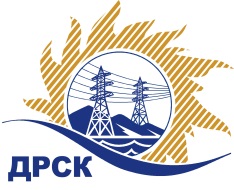 Акционерное Общество«Дальневосточная распределительная сетевая  компания»Протокол № 667/УКС-ВПзаседания закупочной комиссии по выбору победителя по закрытому запросу цен на право заключения договора закупка № 2048 (797 лот 2) раздел  2.1.1.  ГКПЗ 2015 г.закупка 797 Выполнение мероприятий по технологическому присоединению заявителей к электрическим сетям напряжением до 20 кВ на территории филиала «Приморские ЭС» (№ 46241)лот 2 «Выполнение мероприятий по технологическому присоединению заявителей к электрическим сетям напряжением до 20 кВ на территории филиала «Приморские ЭС» (Анучинский район с. Новогордеевка, с. Лугохутор, с. Скворцово, с. Анучино)  (закупка 2048)Извещение ООС № 31502957688ПРИСУТСТВОВАЛИ:  члены Закупочной комиссии 2 уровня АО «ДРСК». ВОПРОСЫ, ВЫНОСИМЫЕ НА РАССМОТРЕНИЕ ЗАКУПОЧНОЙ КОМИССИИ: О  рассмотрении результатов оценки заявок Участников.О признании заявок соответствующими условиям Документации о закупке.Об итоговой ранжировке заявок.О выборе победителя.РЕШИЛИ:По вопросу № 1Признать объем полученной информации достаточным для принятия решения.Утвердить цены, полученные на процедуре вскрытия конвертов с заявками участников закрытого запроса цен.По вопросу № 2Предлагается признать заявки ООО «ЭДС» г. Уссурийск, у. Урицкого, 11А, АО «Востоксельэлектросетьстрой» г. Хабаровск, ул. Тихоокеанская, 165, ООО «Уссурэлектромонтаж» г. Уссурийск, у. Штабского, 1   соответствующими условиям Документации о закупке и принять их к дальнейшему рассмотрению.По вопросу № 3Утвердить итоговую ранжировку заявок:По вопросу № 4Признать победителем запроса цен лот 2 «Выполнение мероприятий по технологическому присоединению заявителей к электрическим сетям напряжением до 20 кВ на территории филиала «Приморские ЭС» (Анучинский район с. Новогордеевка, с. Лугохутор, с. Скворцово, с. Анучино)  (закупка 2048) участника, занявшего первое место в итоговой ранжировке по степени предпочтительности для заказчика: ООО «ЭДС» г. Уссурийск, у. Урицкого, 11А: на условиях: стоимость заявки 2 370 000,00  руб. без учета НДС (2 796 600,00 руб. с учетом НДС). Срок выполнения работ: в течение 3 мес. с момента заключения договора. Условия оплаты: В течение 30 (тридцати) календарных дней с момента подписания КС-3. Гарантийные обязательства: гарантия подрядчика на своевременное и качественное выполнение работ, а также на устранение дефектов, возникших по его вине, составляет 36 мес. со дня подписания акта сдачи-приемки. Срок действия оферты до 31.01.2016 г.исполнитель: Коврижкина Е.Ю.(4162) 397-280город  Благовещенск«01» декабря 2015 года№Наименование и место нахождения УчастникаПредмет и цена заявки на участие в закупке1ООО «ЭДС» г. Уссурийск, у. Урицкого, 11АЦена: 2 370 000,00  руб. без учета НДС (2 796 600,00 руб. с учетом НДС). 2АО «Востоксельэлектросетьстрой» г. Хабаровск, ул. Тихоокеанская, 165Цена: 2 380 000,00  руб. без учета НДС (2 808 400,00 руб. с учетом НДС). 3ООО «Уссурэлектромонтаж» г. Уссурийск, у. Штабского, 1Цена: 2 687 000,00  руб. без учета НДС (3 170 660,00 руб. с учетом НДС). Место в итоговой ранжировкеНаименование и место нахождения участникаЦена заявки на участие в закупке, руб. без НДС1 местоООО «ЭДС» г. Уссурийск, у. Урицкого, 11А2 370 000,00  2 местоАО «Востоксельэлектросетьстрой» г. Хабаровск, ул. Тихоокеанская, 1652 380 000,00  3 местоООО «Уссурэлектромонтаж» г. Уссурийск, у. Штабского, 12 687 000,00  Ответственный секретарь Закупочной комиссии: Моторина О.А. _____________________________